Выполнить с переводом упражнения №98-99, повторив грамматический материал: «Неопределенное-личное местоимение “man”, употребление и перевод»;Повторить грамматический материал по теме «Прошедшее время. Präteritum». Выполнить следующие упражнения: №6 и №323 – оба с переводом на русский язык.Текст “Die DRD” прочитать и перевести I часть письменно, опираясь на изученную лексику и бумажный словарь! Интернет-перевод проверяться не будет!Терпения и успехов в работе!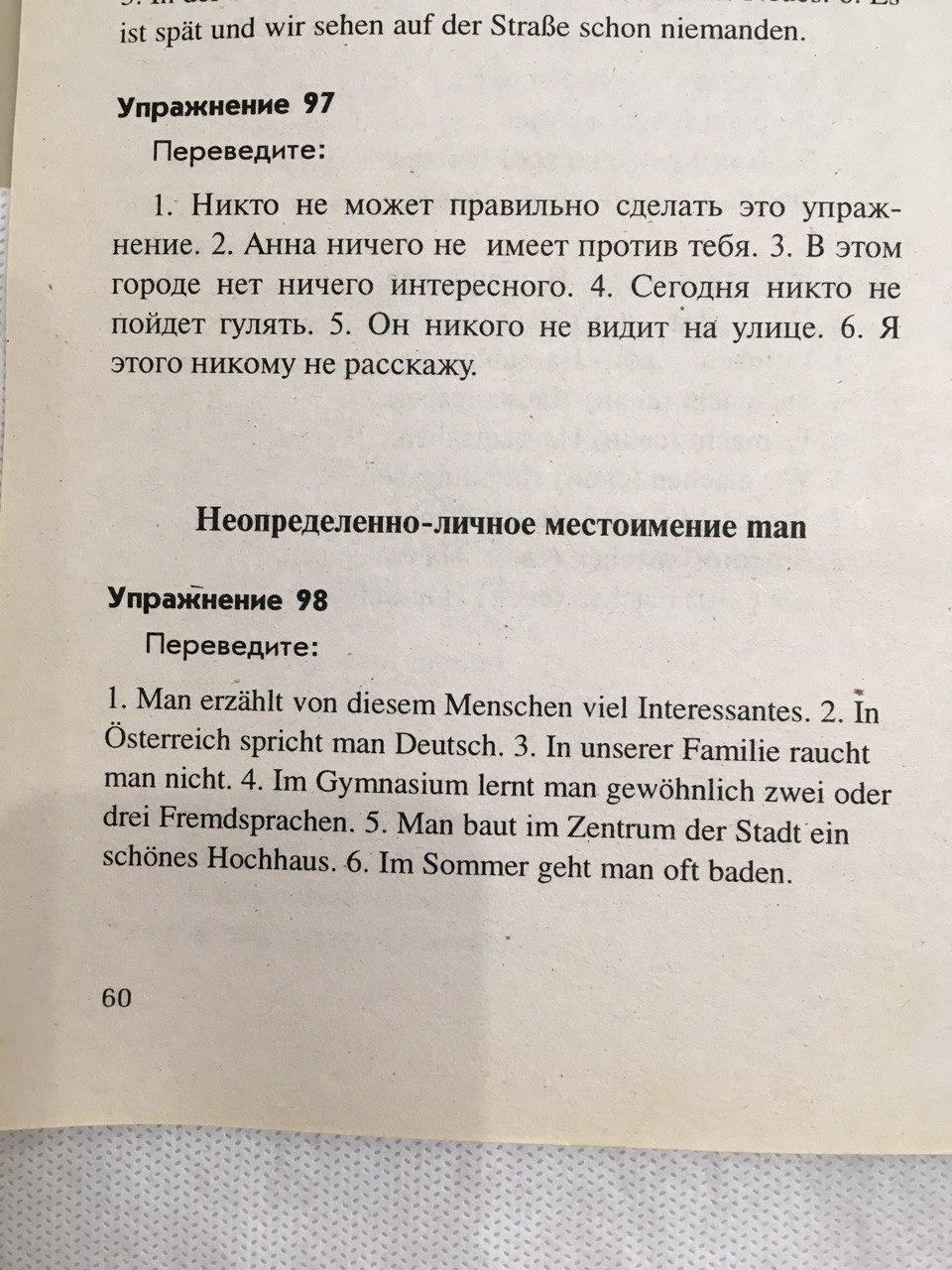 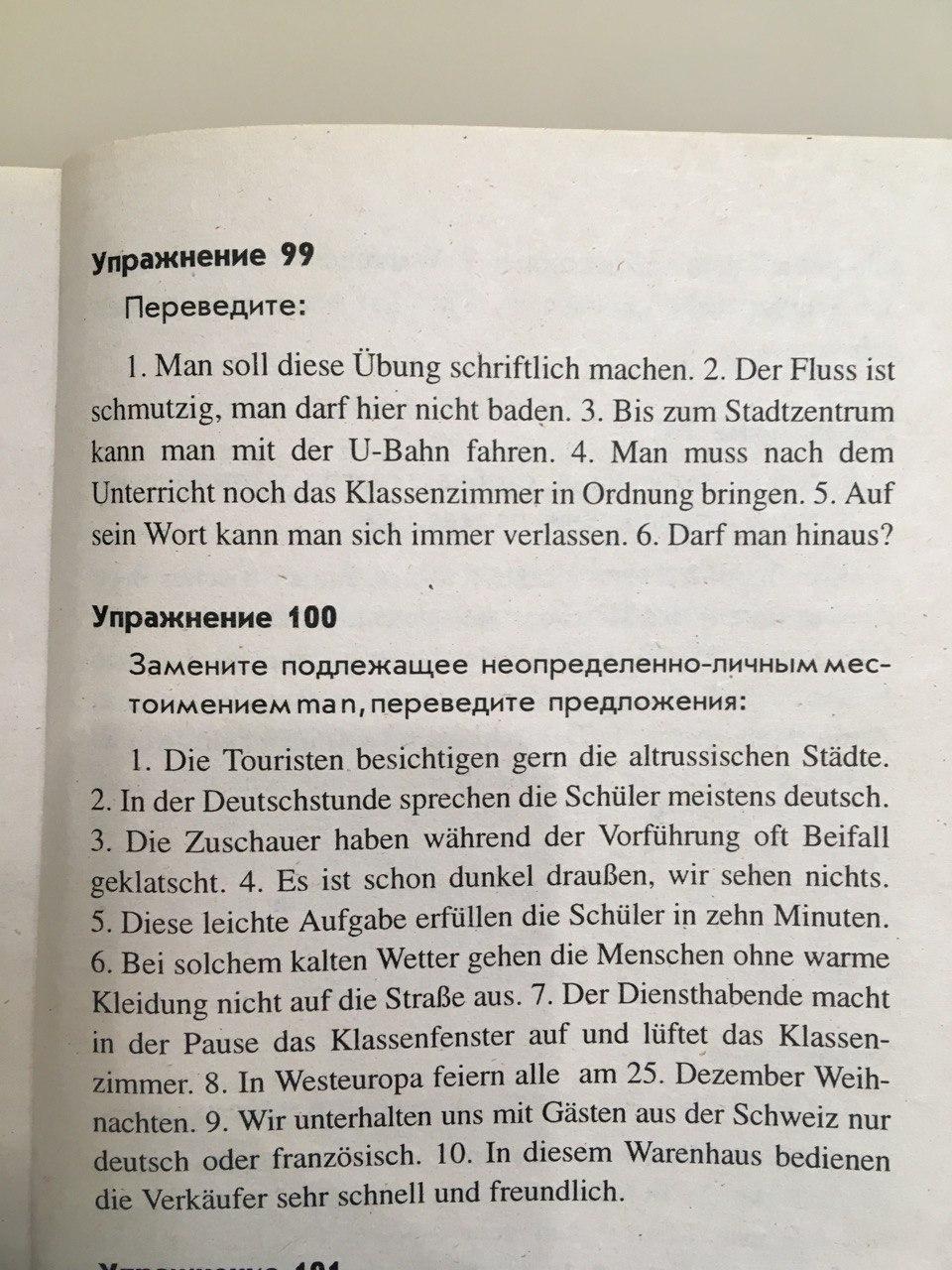 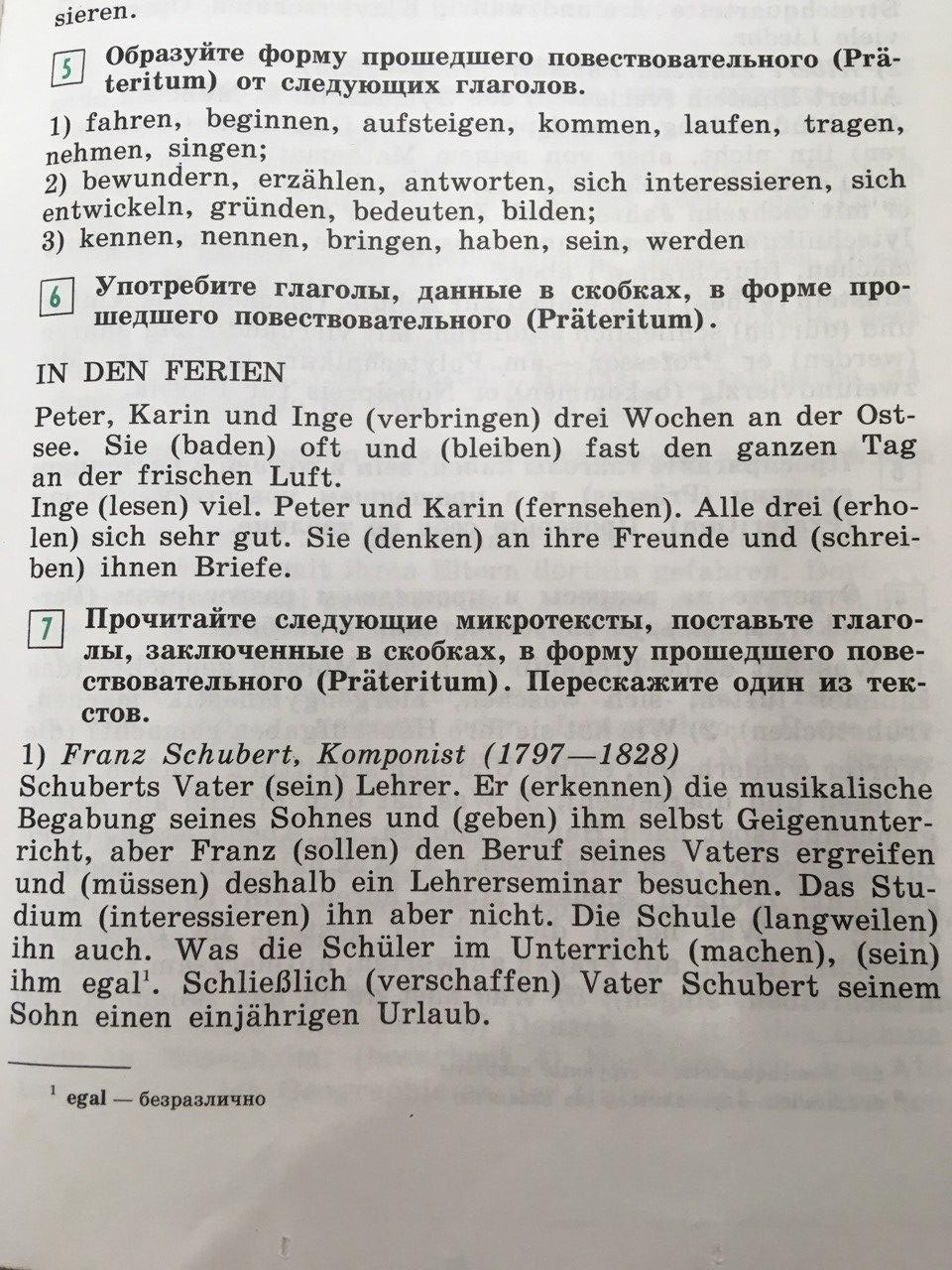 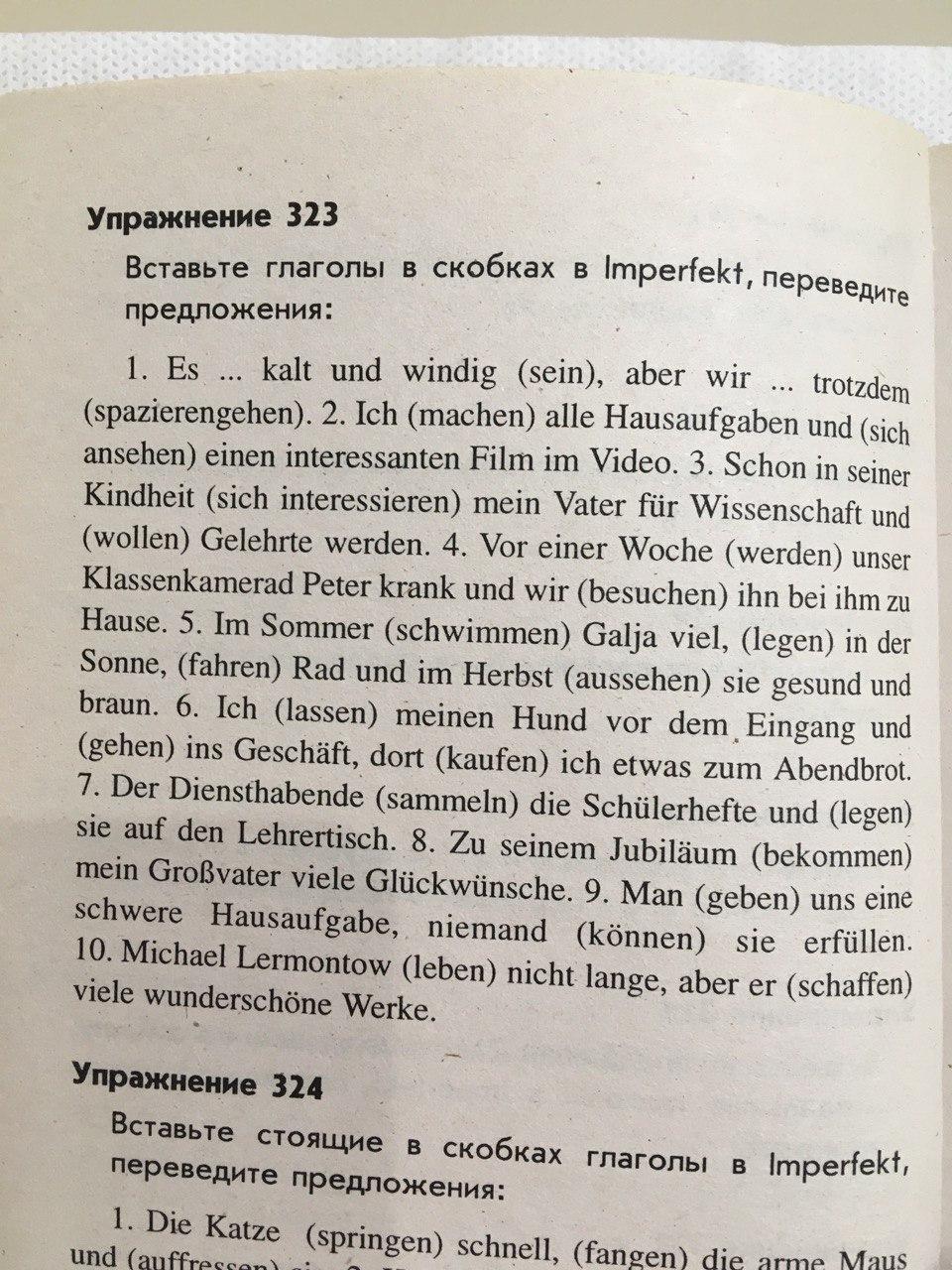 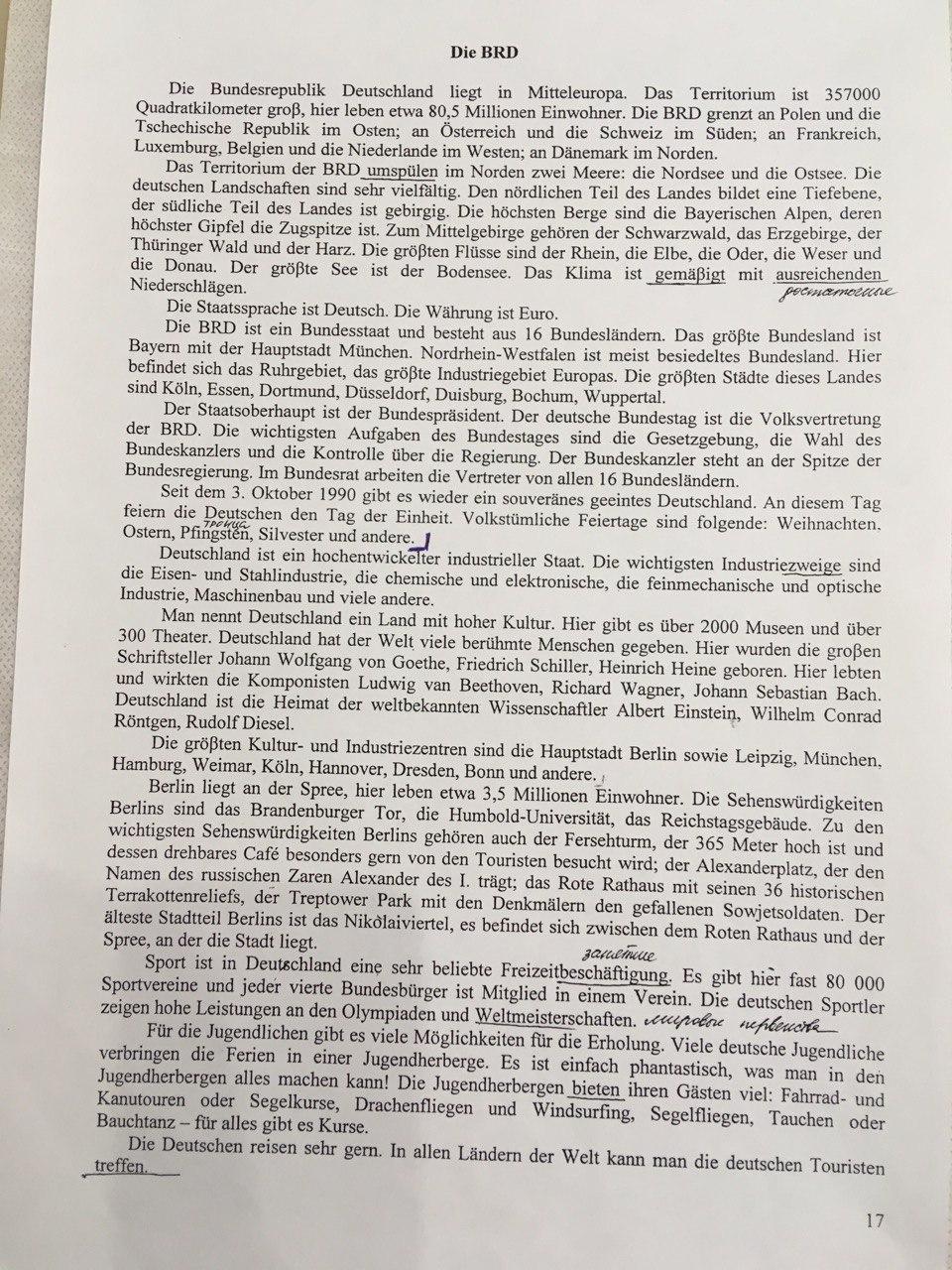 